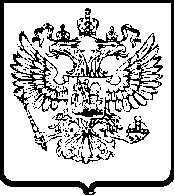 УПРАВЛЕНИЕ ФЕДЕРАЛЬНОЙ АНТИМОНОПОЛЬНОЙ СЛУЖБЫПО ВОЛГОГРАДСКОЙ ОБЛАСТИПРОТОКОЛзаседания Общественно-консультативного совета10.06.2015                                                                                                                          № 01-05/21-16ПОВЕСТКА:1.	Правоприменительная практика Волгоградского УФАС России в сфере контроля за соблюдением рекламного законодательства (докладчик – заместитель руководителя Волгоградского УФАС России Никуйко Ирина Борисовна).2.	Реклама медицинских услуг (докладчик – начальник отдела контроля недобросовестной конкуренции и рекламы Волгоградского УФАС России Алексеева Елена Викторовна).3.	Борьба с  смс-спамом (докладчики – старший государственный инспектор отдела контроля недобросовестной конкуренции и рекламы Волгоградского УФАС России Демичева Ксения Александровна, начальник отдела надзора в сфере электросвязи и почтовой связи Управления Роскомнадзора по Волгоградской области и Республике Калмыкия Колотов Ярослав Анатольевич).4.	Реклама алкогольной продукции (докладчик – специалист отдела контроля недобросовестной конкуренции и рекламы Волгоградского УФАС России Донцов Дмитрий Александрович).5.	Реклама акций и скидок. Пресечение непристойностей в рекламе (докладчик – государственный инспектор отдела контроля недобросовестной конкуренции и рекламы Волгоградского УФАС России Кузнецова Дарья Александровна).СЛУШАЛИ:Активное обсуждение в ходе заседания Совета получила проблематика применения ст. 24 Закона о рекламе, в частности установленный частью 8 данной статьи запрет на рекламу методов профилактики, диагностики, лечения и медицинской реабилитации не иначе как в специализированных изданиях и на специальных мероприятиях. Представители СМИ и специалисты по рекламе высказались за острую необходимость корректировки действующего законодательства в этой части. По их мнению, этот излишне жесткий запрет не имеет положительных последствий для потребителя, но при этом крайне усложняет работу участников рынка рекламы, вынужденных избегать любого упоминания общеизвестных наименований методов лечения. Кроме того многие приглашенные лица указали на целесообразность распространения института предупреждения на сферу контроля рекламы. РЕШИЛИ: 1. Сформулировать предложения с учетом мнения компетентных специалистов и направить в ФАС России.Председатель Общественно-консультативного совета при Волгоградском УФАС России П.И. Мироненко  Председательствовал:Руководитель Управления Федеральной антимонопольной службы по Волгоградской областиМироненко Павел ИвановичЧлены ОКС:Президент Волжской Торгово-промышленной палатыГлухов Владимир НиколаевичИ.о. Председателя Совета Волгоградского областного отделения Общероссийской общественной организации малого и среднего предпринимательства «ОПОРА РОССИИ»Заместитель начальника отдела контроля органов власти Волгоградского УФАС РоссииПресс-секретарь Волгоградского УФАС России,ответственный секретарь СоветаУдахин Андрей АлександровичЯчменева Ольга ИвановнаШкаруппа Полина АлександровнаПриглашенные:Заместитель руководителя Волгоградского УФАС РоссииНачальник отдела контроля недобросовестной конкуренции и рекламы Волгоградского УФАС РоссииГосударственный инспектор отдела контроля недобросовестной конкуренции и рекламы Волгоградского УФАС РоссииГосударственный инспектор отдела контроля недобросовестной конкуренции и рекламы Волгоградского УФАС РоссииСпециалист 1 разряда отдела контроля недобросовестной конкуренции и рекламы Волгоградского УФАС РоссииЗаместитель руководителя Департамента по рекламеАдминистрации г. ВолгоградаНачальник отдела надзора в сфере электросвязи и почтовой связи Управления Роскомнадзора по Волгоградской области и Республике КалмыкияВедущий специалист-эксперт отдела надзора в сфере массовых коммуникаций Управления Роскомнадзора по Волгоградской области и Республике КалмыкияПоволжская дирекция Vegas LexДоцент кафедры теории и истории права и государства РАНХиГС, кандидат юридических наук, доцентГлавный редактор корпоративных СМИ Волгоградской Торгово-промышленной палатыГенеральный директор «Видео реклама Волгоград»Руководитель рекламной службы ИА «Высота 102»Руководитель проектов ООО «Известия Волга-Каспий»Директор Волгоградского регионального отделения Поволжского филиала ОАО «МегаФон»Юрисконсульт Волгоградского регионального отделения Поволжского филиала ОАО «МегаФон»Директор ООО «Волгоград-ТВ-Медиа»Директор регионального отделения Группы компаний «Алькасар»Менеджер по рекламе Клиника «Академическая»Коммерческий директор ООО "Еженедельная газета "ИНТЕР"Редактор «Аргументы и факты»Заместитель директора по рекламе «Аргументы и факты»Корреспондент интернет-издания «Кавказский узел»Корреспондент издания «Новые деловые вести»Коммерческий директор ООО «Радио Спутник»Ведущий специалист коммерческого отдела ООО «Радио Спутник»Никуйко Ирина БорисовнаАлексеева Елена ВикторовнаКузнецова Дарья АлександровнаДемичева Ксения АлександровнаДонцов Дмитрий АлександровичЛинник Елена АлександровнаКолотов Ярослав АнатольевичШулико Елена Валерьевна Лаврентьева АннаМихнева Светлана ВладимировнаБледных Елена ВикторовнаЛоктюшин Александр Владиславович Ягодина Татьяна ВикторовнаКоролевич Вера ВикторовнаДавыдов Кирилл ВикторовичИсадченко Борис АлександровичГребенюк Ирина НиколаевнаЛитвинов Алексей ГеннадьевичЗаварцева Анна АлексеевнаТретьякова Яна ВладимировнаЗапорожцева Ольга АлександровнаРумянцева Наталья НиколаевнаФилимонова Татьяна ВикторовнаМамонтов Олег НиколаевичРусскова Анна БорисовнаХараман Татьяна Викторовна